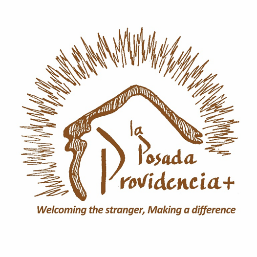 We appreciate you taking the time to fill out this application.  The information you provide will assist us in placing you in an appropriate volunteer opportunity. Thank you.PLEASE PRINT CLEARLYGeneral InformationLegal Name: _______________________________		Preferred Name: ____________________________Mailing Address: ___________________________________________________________________________Physical Address: ___________________________________________________________________________Telephone:	Home: _______________________________	Cell: ______________________________		Work: ________________________________	Best time to call: ____________________Emergency Contact:	Name: __________________________	Phone Number: _____________________Email: _____________________________	Preferred method of contact: 	phone		email		mailDo you have a valid driver license?	Yes	No	If yes, license Number/State: ______________________Name of School you are attending: ___________________________________________________________Area of study/Major: ______________________________________________________________________Instructor Contact Information: ______________________________________________________________Any physical limitations:	Yes	No	If yes, please explain: __________________________________________________________________________________________________________________________How did you hear about La Posada? ___________________________________________________________What days and times are you available to intern?  Please be specific.  _______________________________________________________________________________________________________________________What languages do you speak?  Are you fluent, intermediate, beginner.1. _______________________________________	3. ____________________________________2. _______________________________________	4. ____________________________________Areas of Interest:□	ESL Tutoring and basic educational areas□	Transporting Clients to Appointments and/or Running Errands□	Household Assistance: cooking, cleaning, organizing donations, gardening, recycling, etc.□	Property Maintenance□	Arts and Crafts□	Public Education, Promotions, Special EventsInternship candidates hereby agree to serve any client and assist any staff member regardless of race, creed, national origin or sexual orientation.Internship candidates hereby agree to submit for a background check._______________________________________				_________________________Signature									DateApplication may be mailed or turned in to:		For more information you can contact:La Posada Providencia					Volunteer Program						Volunteer Coordinator30094 Marydale Rd						956-264-3300San Benito, Texas 78586					volunteer@lppshelter.org